DRAGI OTROCI!2. APRIL JE MEDNARODNI DAN KNJIGE IN TUDI ZAKLJUČEK SLOVENSKE BRALNE ZNAČKE TER HKRATI ANDERSENOV DAN. NA TA DAN SE JE RODIL VELIKI PRAVLJIČAR HANS CHRISTIAN ANDERSEN. NJEGOVE PRAVLJICE PREBIRAJO ŠTEVILNI OTROCI PO VSEM SVETU. GOTOVO POZNATE TUDI VI NEKAJ NJEGOVIH PRAVLJIC, NPR. GRDI RAČEK, SNEŽNA KRALJICA, CESARJEVA NOVA OBLAČILA, DEKLICA Z VŽIGALICAMI IN DRUGE…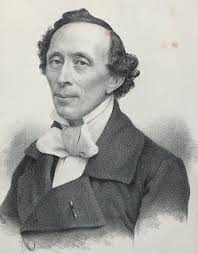 LAHKO JIM PRISLUHNITE TUDI PREKO SPLETA. TUKAJ JE NEKAJ POVEZAV (RISANKE):SOPOTNIK:   https://www.youtube.com/watch?v=29mASsgDcBw                                SVINJSKI PASTIR:   https://www.youtube.com/watch?v=nBAkP_bBr8EVŽIGALNIK:   https://www.youtube.com/watch?v=7iZzFRZePIUJELKA:   https://www.youtube.com/watch?v=uC6T5kOp0lMPALČICA:   https://www.youtube.com/watch?v=miOv9pd0yNwSTARA CESTNA SVETILKA:   https://www.youtube.com/watch?v=f52tfvjLUBMCVETLICE MALE IDE:   https://www.youtube.com/watch?v=d5rx6-15uroSNEŽNA KRALJICA:   https://www.youtube.com/watch?v=991Yt6e1NxIPA PRIJETNO POSLUŠANJE (IN GLEDANJE). UČITELJICE OPB